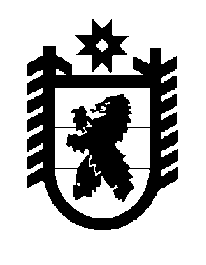 Российская Федерация Республика Карелия    ПРАВИТЕЛЬСТВО РЕСПУБЛИКИ КАРЕЛИЯПОСТАНОВЛЕНИЕот  16 мая 2019 года № 185-Пг. Петрозаводск О внесении изменения в постановление ПравительстваРеспублики Карелия от 13 марта 2019 года № 109-П Правительство Республики Карелия п о с т а н о в л я е т:Внести в пункт 24 Перечня расходных обязательств муниципальных образований, возникающих при выполнении полномочий органов местного самоуправления по вопросам местного значения, в целях софинансирования которых предоставляются субсидии из бюджета Республики Карелия, целевых показателей результативности предоставления субсидий и их значений на 2019 год и на плановый период 2020 и 2021 годов, утвержденного постановлением Правительства Республики Карелия 
от 13 марта 2019 года № 109-П «Об утверждении Перечня расходных обязательств муниципальных образований, возникающих при выполнении полномочий органов местного самоуправления по вопросам местного значения, в целях софинансирования которых предоставляются субсидии из бюджета Республики Карелия, целевых показателей результативности предоставления субсидий и их значений на 2019 год и на плановый период 2020 и 2021 годов» (Официальный интернет-портал правовой информации (www.pravo.gov.ru), 14 марта 2019 года, № 1000201903140004), изменение, изложив его в следующей редакции:2                               Глава                     Республики Карелия 			                						А.О. Парфенчиков«24.Вопросы местного значения в соответствии          с пунктами 11, 12 части 1 статьи 14, пунктами 19, 191 части 1 статьи 15, пунктами 16, 17 части 1 статьи 16 Федерального закона от 6 октября 
2003 года № 131-ФЗ                 «Об общих принципах организации местного самоуправления в Российской Федерации»субсидия местным бюджетам на реализацию мероприятий по государ-ственной поддержке отрасли культурыМинистерство культуры Республики Карелиягосударственная поддержка лучших сельских учрежде-ний культурыколичество посещений организаций культуры 
по отношению к уровню 
2010 годапро-цен-тов118,8--«24.Вопросы местного значения в соответствии          с пунктами 11, 12 части 1 статьи 14, пунктами 19, 191 части 1 статьи 15, пунктами 16, 17 части 1 статьи 16 Федерального закона от 6 октября 
2003 года № 131-ФЗ                 «Об общих принципах организации местного самоуправления в Российской Федерации»субсидия местным бюджетам на реализацию мероприятий по государ-ственной поддержке отрасли культурыМинистерство культуры Республики Карелиягосударственная поддержка лучших работников сель-ских учреждений культурыколичество посещений организаций культуры 
по отношению к уровню 
2010 годапро-цен-тов118,8--«24.Вопросы местного значения в соответствии          с пунктами 11, 12 части 1 статьи 14, пунктами 19, 191 части 1 статьи 15, пунктами 16, 17 части 1 статьи 16 Федерального закона от 6 октября 
2003 года № 131-ФЗ                 «Об общих принципах организации местного самоуправления в Российской Федерации»субсидия местным бюджетам на реализацию мероприятий по государ-ственной поддержке отрасли культурыМинистерство культуры Республики Карелиякомплектование книжных фондов муниципальных общедоступных библиотек субъек-тов Российской Федерацииколичество посещений организаций культуры 
по отношению к уровню 
2010 годапро-цен-тов118,8--«24.Вопросы местного значения в соответствии          с пунктами 11, 12 части 1 статьи 14, пунктами 19, 191 части 1 статьи 15, пунктами 16, 17 части 1 статьи 16 Федерального закона от 6 октября 
2003 года № 131-ФЗ                 «Об общих принципах организации местного самоуправления в Российской Федерации»субсидия местным бюджетам на реализацию мероприятий по государ-ственной поддержке отрасли культурыМинистерство культуры Республики Карелияподключение муниципальных общедоступных библиотек субъек-тов Российской Федерации к информационно-телекомму-никационной сети Интернет количество посещений организаций культуры 
по отношению к уровню 
2010 годапро-цен-тов118,8--приобретение музыкальных инструментов, оборудования и материалов для детских школ искусств по видам искусствколичество организаций культуры, получивших
современное оборудованиееди-ниц5--создание и модернизация учреждений культурно-досугового типа в сельской местности, включая строитель-ство, реконструк-цию и капитальный ремонт зданийколичество созданных (реконструированных) и капитально отремонтиро-ванных объектов организаций культуры (нарастающим итогом)еди-ниц-1-».